LIETUVOS RESPUBLIKOS SVEIKATOS APSAUGOS MINISTRASĮSAKYMASDĖL LIETUVOS RESPUBLIKOS SVEIKATOS APSAUGOS MINISTRO 2010 M. BALANDŽIO 22 D. ĮSAKYMO NR. V-313 „DĖL LIETUVOS HIGIENOS NORMOS HN 75:2016 „IKIMOKYKLINIO IR PRIEŠMOKYKLINIO UGDYMO PROGRAMŲ VYKDYMO BENDRIEJI SVEIKATOS SAUGOS REIKALAVIMAI“ PATVIRTINIMO“ PAKEITIMO2018 m. rugpjūčio 13 d. Nr. V-906Vilnius1. P a k e i č i u Lietuvos higienos normą HN 75:2016 „Ikimokyklinio ir priešmokyklinio ugdymo programų vykdymo bendrieji sveikatos saugos reikalavimai“, patvirtintą Lietuvos Respublikos sveikatos apsaugos ministro 2010 m. balandžio 22 d. įsakymu Nr. V-313 „Dėl Lietuvos higienos normos HN 75:2016 „Ikimokyklinio ir priešmokyklinio ugdymo programų vykdymo bendrieji sveikatos saugos reikalavimai“ patvirtinimo“:1.1. Pripažįstu netekusiu galios 13.9 papunktį.1.2. Pakeičiu 79 punktą ir jį išdėstau taip:„79. Švietimo teikėjas, vykdantis ikimokyklinio ir (ar) priešmokyklinio ugdymo programą, turi užtikrinti, kad vaikai ugdymo procese dalyvautų tik teisės akto [13.5] nustatyta tvarka pasitikrinę sveikatą.“2. N u s t a t a u, kad šis įsakymas įsigalioja 2018 m. rugsėjo 1 d.Susisiekimo ministras, pavaduojantis sveikatos apsaugos ministrą					           Rokas Masiulis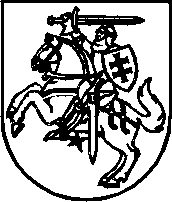 